Գրիգոր Բաղդասարյանի անվ. օլիմպիադա-2012ԿենսաբանությունդասարաններՈրոշեք` որ պնդումներն են ճիշտ  և  որ պնդումներն են սխալ: (Յուքանչյուր ճիշտ զատորոշումը գնահատվում է 0.5  միավոր):1.	Արյունը և ավիշը էպիթելային հյուսվածքի հատուկ ձևեր են: 2.	Փափկամարմինները չհատվածավորված, փափուկ մարմին  ունեցող կենդանիներ են:3.	Քլորոպլաստները բնորոշ են միայն կանաչ բույսերի բջիջներին:4.	Սնուննդը կուլ տալիս կոկորդի մուտքը փակվում է մակկոկորդի աճառով:5.	Հողի սապրոֆիտ բակտերիաները մեծ վնաս են հասցնումգյուղատնտեսությանը:  6.	Միջատների արյունատար համակարգը փակ է: 7.	Գարու ծաղկաբույլը հուրանն է: 8.	Հայաստանում հանդիպում են խեցգետնակերպերի 78 տեսակ: 9.	Մարդու գանգի միակ շարժուն ոսկորը ստորին ծնոտն է:10.	Դոդոշների մաշկը միշտ թաց է: Յուրաքանչյուր թեստում առաջարկվում է չորս պատասխան: Ընտրեք միայն մեկը, որը ըստ Ձեզ առավել ճիշտ է և ամբողջական:(Յուքանչյուր ճիշտ պատասխանը գնահատվում է 1  միավոր)Բուսաբանություն1.	Ի՞նչ ֆունկցիա են կատարում  տերևների ջղերը.A.	իրականացնում են գոլորշացումը, 	B.	իրականացնում են ֆոտոսինթեզը,      C.	միայն տերևի  հենարանն են հանդիսանում, D.	փոխադրում են օրգանական նյութերը:2.	Բույսերի բջիջներում չի սինթեզվում.A.	ֆոսֆոլիպիդ,	B.	սպիտակուց,C.	գլիկոգեն,	D.	պոլիսախարիդ:3.	Ֆոտոսինթեզի ընթացքում ո՞ր միացության քայքայման արդյունքում է առաջանում ազատ թթվածին.A. CO2- ի,B. ԱԵՖ-ի,C.  H2O-ի,	  D. ԱԴՖ-ի:4. Բեղմնավորումից հետո սերմնասկզբնակից առաջանում է.A. զիգոտը,B. պտուղը,C. սերմը,D. սաղմը:5. Բոլոր սնկերի կյանքի պարտադիր պայմանն է.A.	  բավարար լուսավորվածությունը,B.	 սնման համար անհրաժեշտ օրգանական նյութերի առկայությունը,C.	  համակեցությունը բույսերի հետ,D.	  բազմացման համար անհրաժեշտ պտղամարմնի ձևավորման հնարավորությունը:Կենդանաբանություն1.Կռճիկային ձկները կարող են ունենալ.A.	մաշկային ծալքով ծածկված 4 զույգ խռիկայի ճեղքեր,B.	խռիկային կափարիչով ծածկված 5 զույգ խռիկային   ճեղքեր,C.	դուրս բացվող 6 զույգ խռիկային ճեղքեր,D.	7զույգ խռիկային պարկեր:2. Եթե համեմատենք  տարբեր չափեր ունեցող նախակենդանիների կծկող վակուոլների կծկման հաճախականությունը, ապա մանրերի մոտ խոշոր   նախակենդանիների  համեմատ այն.մեծ է,փոքր է,նույն է,կախված չէ բջջի ծավալից:3. Ոսկրային ձկների օրգանիզմից ազոտը հեռացվում է.ամոնիակի ձևով,միզաթթվի ձևով,միզանյութի ձևով,նիտրատների ձևով:4 .Սողունների զարգացումն առանց ձևափոխության պայմանավորված է.ձվում սննդանյութերի մեծ պաշարով,տարածվացությամբ արևադարձային գոտում,առավելապես ցամաքային ապրելակերպով,սեռական գեղձերի կառուցվածքով:5. Ագռավը դասվում է.ցերեկային գիշատիչների կարգին,հավանմանների կարգին,ճնճղուկանմանների կարգին,թիթեղակտուցավորների կարգին:Անատոմիա և ֆիզիոլոգիա1. Հակաօքսիդանտների ավելացումը արյան մեջ կանխում է աթերոսկլերոզի զարգացումը ի հաշիվ.ֆոսֆոլիպիդների օքսիդացման նվազման թաղանթներում,   որոնց մեջ է ներկառուցվում խոլեստերինը,լիպոպրոտեիդների օքսիդացման նվազման, ինչը հանգեցնում  է մակրոֆագերի կողմից վերջիններիս կլանման նվազեցմանը,խոլեստերինից լեղաթթուներ առաջանալու արագացմանը,օրգանիզմից լեղաթթուների դուրսբերման արագացմանը: 	2. Թիրօքսին հորմոնը ուժեղացնում է ջերմատվությունը կաթնասունների մոտ.լուծված վիճակում գտնվող ԱԵՖ-ի մոլեկուլների հիդրոլիզի ուժեղացման միջոցով,ազդելով թերմոգենին սպիտակուցի էքսպրեսիայի վրա, որը ապահովում է ԱԵՖ-ի սինթեզի հետ կապ չունեցող պրոտոնների արտահոսքը միտոքոնդրիումի թաղանթով,արագացնելով թթվածնի փոխադրումը ներքին թաղանթի շնչառական շղթայով,նվազեցնելով թթվածնի փոխադրման արագությունը շնչառական շղթայով:3. Ինտերլեյկին-2 –ի ազդեցության տակ В-բջիջները  դառնում  են.մակրոֆագեր,Т-հելփերներ,ցիտոտոքսիկ Т-բջիջներ,պլազմատիկ բջիջներ (պլազմացիտներ):4.	Մկանային հյուսվածքը բաղկացած է.միայն մեկ կորիզ ունեցող բջիջներից,միայն բազմակորիզ մկանային թելերից,իրար կիպ հարող երկբջիջ մկանաթելերից,մեկ կորիզ ունեցող բջիջներից և բազմակորիզ մկանաթելերից:5. Ներզատվելով արյան մեջ ադրենալինը հանգեցնում է.A. բոլոր արյունատար անոթների նեղացմանը,B. բոլոր արյունատար անոթների լայնացմանը,C. բոլոր անոթների նեղացմանը բացի  ուղեղի անոթներից,D. արյունատար անոթների լուսածերպի վրա որևէ ազդեցություն չի թողնում:Մոլեկուլային կենսաբանությունԿաթնասունների բջիջներում ստորև բերված նյութերից երկրորդային միջնորդի (մեսենջերի) դեր չի կատարում. ցԱՄՖ-ը,	ցԳՄՖ-ը,SO42- իոնը,ազոտի օքսիդը (II) – NO-ն:Ինչպե±ս օսլան, այնպես էլ ցելյուլոզը բաղկացած են իրար հետ կապված գլյուկոզիդային  մնացորդներից: Մարդու օրգանիզմում էնզիմատիկ պրոցեսների ընթացքում օսլան ենթարկվում է հիդրոլիզի: Նույն բանը տեղի չի ունենում ցելյուլոզի հետ հետևյալ պատճառով. A.ցելյուլոզի հիդրոլիզի համար անհրաժեշտ  օպտիմալ pH-ը էապես ավելի բարձր է օսլայի հիդրոլիզի օպտիմալ pH-ից,B. ցելյուլոզի հիդրոլիզի համար անհրաժեշտ  օպտիմալ ջերմաստիճանը ավելի բարձր է օսլայի հիդրոլիզի օպտիմալ ջերմաստիճանից,C.ցելյուլոզի առաջացման ժամանակ գլյուկոզի մոլեկուլները այլ ձևով են միանում իրար, քան օսլայում,D.մարդու մարսողական համակարգի երկարությունը բավարար չէ այդ ռեակցիայի իրականացման համար:Թվարկած լիպիդներից  չեզոք pH-ի պայմաններում բացասական լիցք ունի .ֆոսֆատիդիլսերինը,	ֆոսֆատիդիլխոլինը,ֆոսֆատիդիլէտանոլամինը, 	տրիպալմիտոիլգլիցերինը:Սպիտակուցը կազմված է թիրոզինով սկսվող մեկ պոլիպեպտիդային շղթայից  և պարունակում է  56 ամինաթթու: Նրա մ-ՌՆԹ-ի երկարությունը կարող է լինել.A.	152 նուկլեոտիդ,B.	168 նուկլեոտիդ,C.	112 նուկլեոտիդ,D.	205 նուկլեոտիդ:Սպիտակուցի սինթեզի ժամանակ.ամինոացիլ-փՌՆԹ-սինթետազը մասնակցում է ամինաթթուների սինթեզին,փՌՆԹ-ի Ց-Ց-Ա-ծայրը օգտագործվում է փՌՆԹ-ները մՌՆԹ-ին միացման համար,  համակարգին ավելացված յուրաքանչյուր նոր ամինաթթու սկզբում միանում է ռիբոսոմի մեծ ենթամիավորի Ա-տեղամասին,  պեպտիդիլ-տրանսֆերազը տեղափոխում է նորսինթեզված պեպտիդը Ա-տեղամասից Պ-տեղամաս: Գրեք  յուրաքանչյուր համարին համապատասխան անվանումը(Յուքանչյուր ճիշտ պատասխանը գնահատվում է 1  միավոր)Հանձնաժողովի նախագահ                            Գայանե Ղուկասյան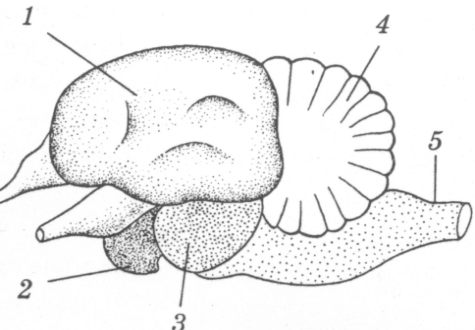 Գրիգոր Բաղդասարյանի անվ. օլիմպիադա-2012ԿենսաբանությունդասարաններՈրոշեք` որ պնդումներն են ճիշտ  և  որ պնդումներն են սխալ:(Յուքանչյուր ճիշտ զատորոշումը գնահատվում է 0.5  միավոր):Կկվավուշը նպաստում է մթնոլորտի խոնավության պահպահմանը:Պինոցիտոզը իրականացվում է միայն սնկերի և բակտերիաների բջիջներում:Բոլոր կաթնասունները շնչում են մթնոլորտային օդ:Լիզոսոմները ձևավորվում են Գոլջիի ապարատում:Երակներ են կոչվում այն անոթները, որոնցով երակային արյուն է հոսում:Բոլոր կենսացենոզների կազմում կան ավտոտրոֆ օրգանիզմներ:Գիշատչությունը, որպես կանոն, օգտակար է զոհերի պոպուլյացիայի համար:Կորիզակները ձևավորվում և տեսանելի են դառնում միայն չբաժանվող բջիջներում:Բոլոր վիրուսները պարունակում են ՌՆԹ:Տեսակի գոյության հիմնական ձևը պոպուլյացիան Է:Յուրաքանչյուր թեստում առաջարկվում է չորս պատասխան: Ընտրեք միայն մեկը, որը ըստ Ձեզ առավել ճիշտ է և ամբողջական:(Յուքանչյուր ճիշտ պատասխանը գնահատվում է 1  միավոր)ԲՈՒՍԱԲԱՆՈՒԹՅՈՒՆ1. Նարնջի հյուսվածքներից  հյութալի է.մեխանիկական հյուսվածքը,փոխադրող հյուսվածքը,առաջնային ծածկող հյուսվածքը,երկրորդային ծածկող հյուսվածքը:2. Գազարը կարող է աճել մի քանի տարի առանց ծաղկելու, եթե.A.	  այն աճեցնել շատ աղքատ հողում,B.	  երկու ամիսը մեկ ցողել  այն հիբերելինով,C.	  ամեն տարի արմատապտուղները հանել հողից և տեղադրել սառնարանում,D.	  պահել  ջերմոցում`  հաստատուն 20 °С պայմաններում:3.	Ծաղկավոր բույսերի սաղմնապարկի բջիջների մեծամասնությունը ունի.A.	քրոմոսոմների հապլոիդ հավաքակազմ,B.	քրոմոսոմների դիպլոիդ հավաքակազմ,C.	քրոմոսոմների տրիպլոիդ հավաքակազմ,D.	քրոմոսոմների տետրապլոիդ հավաքակազմ:4.	Ջրիմուռների առավել մեծ չափերով ներկայացուցիչներին կարելի է հանդիպել.A.  կանաչ ջրիմուռների շրջանում,B.  գորշ ջրիմուռների շրջանում,C. կարմիր ջրիմուռների շրջանում,      D. դիատոմային ջրիմուռների շրջանում:5.	Ցորենի սերմում սննդանյութերը գտնվում  են.A. արմատիկում,	B. սեմնամաշկում,C. շաքիլում,	D. էնդոսպերմում:ԷՎՈԼՅՈՒՑԻԱ1.Ցենոգենեզի օրինակ են հանդիսանում.A.	 ճպուռի թրթուրի խռիկները,  B.	 տառեխային շնաձկան խռիկները; C.	 գետի խեցգետնու խռիկները,   D.	 անատամի խռիկները:2.Ձիաբուծության պրակտիկայում դիտվում են եռամատ վերջույթներով քուռակներ ծնվելու դեպքեր: Լրացուցիչ մատները.ռուդիմենտ  է,ատավիզմ է,զարգացման անոմալիա է,մուտացիայի արդյունք է:3.Գիտնականները ենթադրում են, որ ցամաքային բույսերի նախնիները առավել նման էին ժամանակակից.կապտականաչ ջրիմուռներին,կարմիր ջրիմուռներին,կանաչ ջրիմուռներին, գորշ ջրիմուռներին:4.Քարափի ժայռաշերտերում հայտնաբերել են բրածո ողնաշարավորներ, որոնցից  մեկը ամենավաղ երկկենցաղների ներկայացուցիչ է: Այս շերտի տակ գտնվող ավելի հին շերտում հայտնաբերել են մեկ ուրիշ ողնաշարավոր, որը ամենայն հավանականությամբ բրածո.A.	դինոզավր է,B.	ձուկ է, C.    միջատակեր կաթնասուն է,D.	թռչուն է:5.Էվոլյուցիայի նյութի մատակարար գործոններ են.A . մուտացիոն գործընթացը, գեների դրեյֆը, պոպուլյացիոն ալիքները;B. գույության պայքարը, բնական ընտրությունը; C. պոպուլյացիոն ալիքները, մեկուսացումը,գեների դրեյֆը;D. գեների դրեյֆը, բնական ընտրությունը, մեկուսացումը:ԱՆԱՏՈՄԻԱ և ՖԻԶԻՈԼՈԳԻԱ1	Սպիտակուցներից մարդու արյան էրիթրոցիտների  ցիտոպլազմայում  գերակշռում է.ֆիբրինը,ֆիբրինոգենը, հեմոգլոբինը, պրոթրոմբինը:2.Մարսողական համակարգի աշխատանքը ակտիվացնում են. A.	 սոմատիկ, B.	սիմպատիկ,C.	պարասիմպատիկ,D.սիմպատիկ և պարասիմպատիկ նյարդային համակարգի ազդակները:3.Արյան IV (AB)խումբ ունեցող մարդիկ.հանդիսանում են ունիվերսալ դոնորներ,հանդիսանում են ունիվերսալ ռեցիպիենտներ,հանդիսանում են ունիվերսալ դոնորներ և ռեցիպիենտներ,չեն կորող դոնոր լինել:4. Արյան մակարդման պրոցեսին մասնակցում է ֆիբրինոգենը, որը.արյան պլազմայի սպիտակուց է,լեյկոցիտների ցիտոպլազմայի սպիտակուց է,թրոմբոցիտների կազմի մեջ մտնող սպիտակուց է,սպիտակուց է, որն առաջանում է էրիթրոցիտների քայքայումից:5.Լյարդի առավել կարևոր ֆունկցիաներն են համարվում.մարսողության և արտազատման,մարսողության և պատնեշային,արտազատման և արյունաստեղծ,պաշարման և պոմպային:Գ Ե Ն Ե Տ Ի Կ Ա1.	Ո՞ր կառուցվածքի կազմի մեջ է մտնում գենը:A.	ՌՆԹ-իB.	ԴՆԹ-ի   C.	ԱԵՖ -ի   D.	սպիտակուցի2.Դաունի հիվանդության պատճառը ավելորդ քրոմոսոմի ի հայտ գալն է 21-րդ զույգում: Ի՞նչ տիպի մուտացիա է սա.A.	քրոմոսոմայինB.	գենայինC.	գենոմայինD.	սոմատիկ3. Քլամիդոմոնադի մուտանտը, որն ունի ֆոտոսինթեզի հետ առնչվող դեֆեկտ, խաչասերվել է վայրի տեսակի հետ: Առաջին սերնդի բոլոր բջիջները ընդունակ են կատարելու ֆոտոսինթեզ:  Այս արդյունքը պայմանավորված է նրանով, որA.	մուտացիան գտնվում է քլորոպլաստի գենոմում,B.	մուտացիան ռեցեսիվ է,C.	դիտվում է ոչ լրիվ դոմինանտում,D.	տեղի է ունենում ոչ ալելային գեների փոխազդեցություն:4. Գենետիկական կոդըA.	բջջային գեների հավաքածուն է,B. 	գենի նուկլեոտիդային հաջորդականությունն է,C.	գենետիկական էքսպրեսիան է, D.        ժառանգական ինֆորմացիայի գրանցման համակարգն է:5. Այն փաստը, որ Մենդելի կողմից ուսումնասիրված ոլոռի բոլոր  7 հատկանիշները ժառանգվում են համաձայն  անկախ բաշխման օրենքի, վկայում է,  որոլոռի քրոմոսոմների հապլոիդ հավաքակազմը  7 է,բույսերի մոտ գամետները առաջանում են միայն միտոզի եղանակով, ալելները գտնվում են տարբեր քրոմոսոմներում,այդ հատկանիշները կանխորոշող յոթ  զույգ ալելները   գտնվում են  հոմոլոգ քրոմոսոմների նույն զույգում:Գրեք  յուրաքանչյուր համարին համապատասխան անվանումը(Յուքանչյուր ճիշտ պատասխանը գնահատվում է 1  միավոր)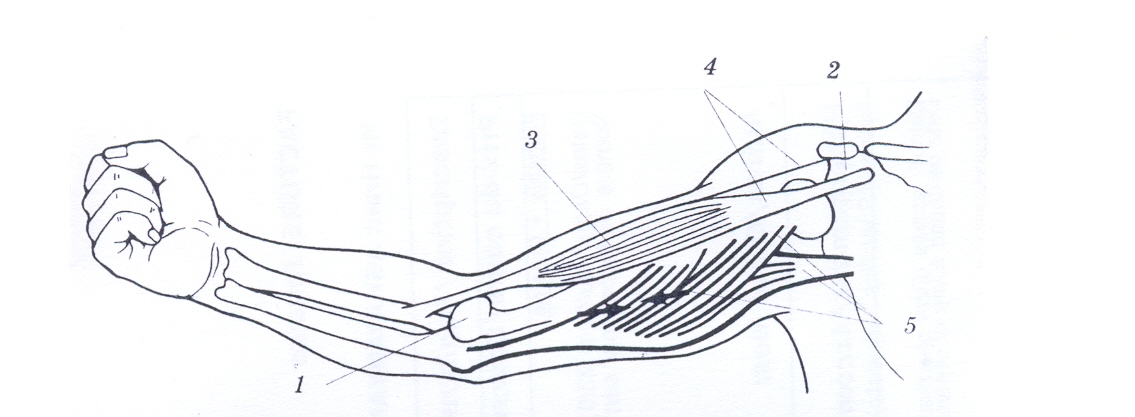 Հանձնաժողովի նախագահ                                         Գայանե Ղուկասյան